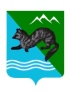 ПОСТАНОВЛЕНИЕАДМИНИСТРАЦИИ СОБОЛЕВСКОГО МУНИЦИПАЛЬНОГОРАЙОНА КАМЧАТСКОГО КРАЯ 04 июня 2019                                 с.Соболево                      №152Об утверждении Положения о порядке принятия решения о разработке муниципальных программ, их формирования, реализации и проведения оценки эффективности реализации в Соболевском сельском поселении                   В соответствии со статьей 179 Бюджетного кодекса Российской Федерации, Уставом Соболевского муниципального района, Уставом Соболевского сельского поселения  АДМИНИСТРАЦИЯ ПОСТАНОВЛЯЕТ:
         1. Утвердить Положение о порядке принятия решения о разработке муниципальных программ, их формирования, реализации и проведения оценки эффективности реализации в Соболевском сельском поселении.
          2. Управлению делами администрации направить настоящее постановление для опубликования  в районной газете «Соболевский вестник» и разместить на официальном сайте Соболевского муниципального района в информационно-телекоммуникационной сети Интернет.         3.Настоящее постановление вступает в силу после его официального  опубликования (обнародования).         4. Контроль за исполнением настоящего постановления возложить на комитет по экономике, ТЭК, ЖКХ и управлению муниципальным имуществом администрации Соболевского муниципального района.Глава Соболевского муниципального района                               В.И.КуркинПриложение
к постановлению администрации
Соболевского муниципального района
от 04.06.2019 №152Положение 
о порядке принятия решения о разработке муниципальных программ, их формирования, реализации и проведения оценки эффективности реализации в Соболевском сельском поселении1. Общие положения        1.1. Настоящее Положение о порядке принятия решения о разработке муниципальных программ, их формирования, реализации и проведения оценки эффективности реализации в Соболевском сельском поселении (далее - Положение) определяет правила принятия решения о разработке, формирования, реализации и проведения оценки эффективности реализациимуниципальных программ.
       1.2. Муниципальной программой (далее - муниципальная программа) является система мероприятий (взаимоувязанных по задачам, срокам осуществления и ресурсам) и инструментов муниципальной политики, обеспечивающих в рамках реализации ключевых муниципальных функций достижение приоритетов и целей муниципальной политики в сфере социально-экономического развития и безопасности в Соболевском сельском поселении.
      1.3 Муниципальная программа может включать в себя подпрограммы, содержащие основные мероприятия, и (или) ведомственные целевые программы, поселенческие целевые программы, поселенческие адресные программы Соболевского сельского поселения, а также прочие основные мероприятия, не вошедшие в подпрограммы. Подпрограммы направлены на решение конкретных задач в рамках муниципальной программы. Деление муниципальной программы на подпрограммы осуществляется исходя из масштабности и сложности решаемых задач в рамках муниципальной программы.
     1.4. Разработка, формирование и реализация муниципальной программы осуществляются структурным подразделением Администрации Соболевского муниципального района, определенным в качестве ответственного исполнителя муниципальной программы (далее - ответственный исполнитель), совместно с заинтересованными органами местного самоуправления или структурными подразделениями Администрации Соболевского муниципального района - соисполнителями муниципальной программы (далее - соисполнитель).
     1.5. Соисполнителями являются структурные подразделения Администрации Соболевского муниципального района, являющиеся ответственными за разработку, формирование и реализацию подпрограммы (подпрограмм), ведомственной целевой программы (ведомственных целевых программ), поселенческой целевой программы (поселенческих целевых программ), поселенческой адресной программы (поселенческих адресных программ), входящей (входящих) в состав муниципальной программы.
      1.6. Параметры программы могут изменяться в ходе исполнения бюджета.2.Требования к содержанию муниципальной программы. 2.1.Муниципальная программа содержит следующие разделы: 1)паспорт муниципальной программы (Приложение 1 к Положению);       2)общая характеристика сферы реализации муниципальной программы;       3)цель(и) и целевые показатели муниципальной программы;       4)ресурсное обеспечение муниципальной программы;       5)задачи муниципальной программы;       6) основные сведения о подпрограммах, входящих в муниципальную программу;     2.2. Паспорт муниципальной программы должен содержать следующие основные параметры:-ответственный исполнитель муниципальной программы;-сроки реализации муниципальной программы;-цель (-и) муниципальной программы;-объем финансирования муниципальной программы;-перечень подпрограмм и основных мероприятий, входящих в состав программы;-контакты разработчиков программы.Указывается общий объем бюджетных ассигнований на реализацию муниципальной программы по муниципальной программе в целом, по годам реализации муниципальной программы.     2.3. Раздел "Общая характеристика сферы реализации муниципальной программы" должен содержать анализ текущего состояния сферы.Данный раздел должен содержать описание основных проблем и существующих ограничений развития сферы реализации муниципальной программы, а также тенденции развития и планируемые показатели и индикаторы по итогам реализации муниципальной программы.     2.4. Требования к разделу "цель(и) и целевые показатели муниципальной программы":Цель должна обладать следующими свойствами:- специфичность (цель должна соответствовать сфере реализации муниципальной программы);- конкретность (не допускаются размытые (нечеткие) формулировки, допускающие произвольное или неоднозначное толкование);- релевантность (соответствие формулировки цели ожидаемым конечным результатам реализации муниципальной программы);- формулировка цели должна быть краткой и ясной и не должна содержать специальных терминов, указаний на иные цели, задачи или результаты, которые являются следствиями достижения самой цели, а также описания путей, средств и методов достижения цели.Целевые показатели муниципальной программы должны:- измеримость (достижение цели можно проверить);- достижимость (цель должна быть достижима за период реализации муниципальной программы);- отражать специфику развития конкретной области, проблем и основных задач, на решение которых направлена реализация муниципальной программы;- иметь количественное значение;- непосредственно зависеть от решения основных задач и реализации муниципальной программы.Используемые целевые показатели также должны соответствовать следующим требованиям:- адекватность (показатель должен очевидным образом характеризовать прогресс в достижении цели(ей) или решении задачи(ч));- точность (погрешности измерения не должны приводить к искаженному представлению о результатах реализации программы);- объективность (не допускается использование показателей, улучшение отчетных значений которых возможно при ухудшении реального положения дел);- достоверность (способ сбора и обработки исходной информации должен допускать возможность проверки точности полученных данных в процессе независимого мониторинга и оценки муниципальной программы);- однозначность (определение показателя должно обеспечивать одинаковое понимание существа измеряемой характеристики как специалистами, так и конечными потребителями услуг, включая индивидуальных потребителей, поэтому следует избегать излишне сложных показателей и показателей, не имеющих четкого, общепринятого определения и единиц измерения);- экономичность (получение отчетных данных должно проводиться с минимально возможными затратами; применяемые показатели должны в максимальной степени основываться на уже существующих процедурах сбора информации);- сопоставимость (выбор показателей следует осуществлять исходя из необходимости непрерывного накопления данных и обеспечения их сопоставимости за отдельные периоды с показателями, используемыми для оценки прогресса в реализации сходных (смежных) программ, входящих в муниципальную программу, а также с показателями, используемыми в международной практике);- показатели программ, входящих в состав муниципальной программы, должны соответствовать показателям, характеризующим достижение целей и решение задач муниципальной программы.     2.5. Раздел "Задачи муниципальной программы" определяет результат осуществления муниципальных функций в рамках достижения цели (целей) реализации муниципальной программы. Сформулированные задачи должны быть необходимы и достаточны для достижения соответствующей цели.     2.6. Раздел "Ресурсное обеспечение муниципальной программы" заполняется в соответствии с приложением 2 к Положению.     2.7. Раздел "Основные сведения о подпрограммах, входящих в муниципальную программу" заполняется в соответствии с приложением 3 к Положению.3. Основание, этапы разработки и внесения изменений и дополнений в муниципальные программы    3.1. Разработка проектов муниципальных программ осуществляется на основании перечня муниципальных программ Соболевского сельского поселения, утверждаемого постановлением Администрации Соболевского муниципального района сельского поселения до 31 августа года, предшествующего году формирования бюджета.    3.2. Перечень муниципальных программ содержит:- наименования муниципальных программ;- наименования ответственных исполнителей и соисполнителей муниципальных программ;     3.3. Разработка проекта муниципальной программы производится ответственным исполнителем совместно с соисполнителями и участниками муниципальной программы.     3.4. Проекты муниципальных программ с началом финансирования из бюджета Соболевского сельского поселения в очередном финансовом году должны быть представлены на предварительное рассмотрение и согласование ответственным должностным лицам, курирующим данное направление, и в структурные подразделения Администрации Соболевского муниципального района.     3.5. Ответственные должностные лица, курирующие данное направление и структурные подразделения Администрации Соболевского муниципального района оценивают представленный проект Программы на соответствие предъявляемым к нему требованиям, предусмотренным настоящим Порядком, в случае необходимости формируют рекомендации по доработке проекта Программы.     3.6. Муниципальные программы на очередной финансовый год утверждаются постановлением Администрации Соболевского муниципального района.      3.7. Муниципальная программа подлежит приведению в соответствие с решением о бюджете Соболевского сельского поселения не позднее двух месяцев со дня вступления его в силу.      3.8. Муниципальная программа может быть направлена для ознакомления в Собрание депутатов Соболевского сельского поселения.4. Финансовое обеспечение реализации муниципальной программы     4.1. Финансовое обеспечение реализации муниципальных программ осуществляется за счет средств бюджета Соболевского сельского поселения, бюджетов других уровней и внебюджетных источников.Распределение бюджетных ассигнований на реализацию муниципальных программ  на очередной финансовый год утверждается решением Соболевского сельского поселения о бюджете Соболевского сельского поселения на очередной финансовый год .     4.2. Планирование бюджетных ассигнований на реализацию муниципальных программ в очередном финансовом году и плановом периоде осуществляется в соответствии с правовыми актами Соболевского муниципального района, регулирующими порядок составления проекта бюджета Соболевского сельского поселения и планирование бюджетных ассигнований.5. Управление и контроль за реализацией муниципальной программы, проведение оценки эффективности реализации муниципальной программы     5.1. Текущее управление реализацией муниципальной программы осуществляет ответственный исполнитель в соответствии с полномочиями, указанными в пункте 6.1 настоящего Положения.     5.2. Текущее управление реализацией ведомственных целевых программ Соболевского сельского поселения, включенных в муниципальную программу, осуществляется в порядке, установленном Администрацией Соболевского муниципального района для ведомственных целевых программ.    5.3. В процессе реализации муниципальной программы ответственный исполнитель (по согласованию с соисполнителями и участниками муниципальной программы) вправе принимать решения о внесении изменений в муниципальную программу, в объемы бюджетных ассигнований на реализацию мероприятий в пределах, утвержденных бюджетных ассигнований на реализацию муниципальной программы в целом.Указанные решения принимаются ответственным исполнителем при условии, что планируемые изменения не приведут к ухудшению плановых значений целевых показателей и индикаторов муниципальной программы, а также к увеличению сроков исполнения основных мероприятий муниципальной программы.      5.4. В целях контроля за реализацией муниципальной программы осуществляется:- ежемесячный мониторинг финансового обеспечения реализации муниципальной программы в течение всего срока реализации муниципальной программы (далее - мониторинг);- подготовка годового отчета о ходе реализации и оценке эффективности реализации муниципальной программы (далее - годовой отчет).       5.5. Мониторинг реализации муниципальной программы ориентирован на предупреждение возникновения проблем и отклонений хода реализации муниципальной программы от запланированного.Объектом мониторинга является финансирование муниципальной программы и входящих в ее состав ведомственных, поселенческих и адресных программ.      5.6. Годовой отчет формирует ответственный исполнитель с учетом информации, полученной от соисполнителей и участников муниципальной программы, и направляет до 1 апреля года, следующего за отчетным годом, в Комитет по  экономике, ТЭК ,ЖКХ и управлению муниципальным имуществом  администрации Соболевского муниципального района.     5.7. Годовой отчет содержит:а) конкретные результаты, достигнутые за отчетный период;б) перечень мероприятий, выполненных и не выполненных (с указанием причин) в установленные сроки;в) анализ факторов, повлиявших на ход реализации муниципальной программы;г) данные об использовании бюджетных ассигнований и иных средств на выполнение мероприятий;д) оценку эффективности реализации муниципальной программы;е) иную информацию, отражающую ход реализации муниципальной программы.     5.8. Комитет по  экономике, ТЭК ,ЖКХ и управлению муниципальным имуществом  администрации Соболевского муниципального района на основании годовых отчетов готовит сводный годовой доклад, который содержит:- сведения об основных результатах реализации муниципальных программ за отчетный период;- сведения о степени соответствия установленных и достигнутых целевых показателей и индикаторов муниципальных программ за отчетный год, темпы изменения по сравнению с предыдущим годом;- сведения о выполнении расходных обязательств, связанных с реализацией муниципальных программ;- оценку деятельности ответственных исполнителей в части, касающейся реализации муниципальных программ;- при необходимости предложения об изменении форм и методов управления реализацией муниципальной программы, о сокращении (увеличении) финансирования и (или) прекращении (включении новых) подпрограмм, основных мероприятий.    5.9. Комитет по  экономике, ТЭК ,ЖКХ и управлению муниципальным имуществом  администрации Соболевского муниципального района ежегодно до 1 мая представляет в Администрацию Соболевского муниципального района сводный годовой доклад.    5.10. На основе сводного годового доклада принимается решение о необходимости прекращения или об изменении начиная с очередного финансового года раннее утвержденной муниципальной программы, в том числе необходимости изменения объема бюджетных ассигнований на финансовое обеспечение реализации муниципальной программы.6. Полномочия ответственных исполнителей и соисполнителей муниципальной программыОтветственный исполнитель:      6.1. Обеспечивает разработку муниципальной программы, внесение изменений в муниципальную программу с подготовкой соответствующих проектов постановлений Администрации Соболевского муниципального района;      6.2. Формирует структуру муниципальной программы, а также перечень соисполнителей;      6.3. Организует реализацию муниципальной программы, принимает решение о внесении изменений в муниципальную программу в соответствии с установленными настоящим Порядком требованиями и несет ответственность за достижение целевых индикаторов и показателей муниципальной программы, а также конечных результатов ее реализации;     6.4. Представляет по запросу Комитета по  экономике, ТЭК ,ЖКХ и управлению муниципальным имуществом  администрации Соболевского муниципального района сведения, необходимые для проведения мониторинга реализации муниципальной программы;     6.5. Запрашивает у соисполнителей сведения, необходимые для подготовки информации о ходе реализации муниципальной программы, в том числе для подготовки ответов на запросы Комитета по  экономике, ТЭК ,ЖКХ и управлению муниципальным имуществом  администрации Соболевского муниципального района;     6.6. Проводит оценку эффективности мероприятий муниципальной программы;     6.7. Запрашивает у соисполнителей информацию, необходимую для проведения оценки эффективности реализации муниципальной программы и подготовки годового отчета;     6.8. При необходимости рекомендует соисполнителям, участникам осуществить разработку подпрограммы муниципальной программы, ведомственной целевой программы, основных мероприятий, входящих в состав подпрограммы муниципальной программы;     6.9. Готовит годовой отчет и представляет его в Комитет по  экономике, ТЭК ,ЖКХ и управлению муниципальным имуществом  администрации Соболевского муниципального района.Соисполнители:а) участвуют в разработке муниципальной программы в рамках своей компетенции;б) осуществляют реализацию мероприятий муниципальной программы в рамках своей компетенции;в) представляют в установленный срок ответственному исполнителю необходимые сведения для подготовки информации о ходе реализации муниципальной программы, в том числе на запросы для проведения оценки эффективности реализации муниципальной программы и подготовки годового отчета.Приложение 1
к Положению о порядке принятия решения
о разработке муниципальных программ,  их формирования, реализации и проведения оценки эффективности реализации  в Соболевском сельском поселенииМуниципальная программа 
Соболевского сельского поселения
___________________________________
(наименование муниципальной программы)Паспорт муниципальной программыПриложение 2
к Положению о порядке принятия решения
о разработке муниципальных программ , их формирования, реализации и проведения оценки эффективности реализации  в Соболевском сельском поселенииРесурсное обеспечение
Муниципальной программы Соболевского сельского поселения1 Строка указывается при условии выделения средств из данного источника.Приложение 3
к Положению о порядке принятия решения
о разработке муниципальных программ , их формирования, реализации и проведения оценки эффективности реализации  в Соболевском сельском поселении Основные сведения
о подпрограммах, входящих в состав муниципальной программы Соболевского сельского поселения* Приводится отдельная таблица по каждой ПЦП/ВЦП/ПАПИспользуемые сокращенияПЦП - поселенческая целевая программаВЦП - ведомственная целевая программаПАП - поселенческая адресная программа1. Ответственный исполнитель муниципальной программы2. Сроки реализации муниципальной программы3. Цель(и) муниципальной программы4. Объем финансирования муниципальной программы5. Перечень подпрограмм и основных мероприятий, входящих в состав программы6. Контакты разработчиков программыИсточник финансированияВсегоОценка расходов (тыс. руб.) в том числе по годам реализацииОценка расходов (тыс. руб.) в том числе по годам реализацииОценка расходов (тыс. руб.) в том числе по годам реализацииОценка расходов (тыс. руб.) в том числе по годам реализацииОценка расходов (тыс. руб.) в том числе по годам реализации.... год..... год.... год.... год.... год1234567Наименование МЦПФедеральный бюджетКраевой бюджетМестный бюджетВнебюджетные источники 1.............................................................................Наименование ВЦПФедеральный бюджетКраевой бюджетМестный бюджетВнебюджетные источники 1.....................................................................................Наименование ГАПФедеральный бюджетКраевой бюджетМестный бюджетВнебюджетные источники 1............................Итого по муниципальной программеФедеральный бюджетКраевой бюджетМестный  бюджетВнебюджетные источники 1Наименование подпрограммыСрок реализацииОтветственный исполнительОбъемы финансированияЦель(и)Задача(и)Целевые показателиНормативный правовой акт, утвердивший подпрограмму